إرشادات: - الامتحان يتكون من ثلاثين فقرة من الأسئلة ومجموع العلامات (30) علامة لكل فقرة علامة. - الاختبار من الاختبارات الموضوعية فقم باختيار الرمز الصحيح من الفقرات وانقله في المكان المخصص في الجدول علما أنه فقط إجابة واحدة هي الصحيحة.- بعد الإجابة داخل الامتحان انقل رمز الإجابة الى الجدول في المكان المخصص لكل سؤال.   - يجب كتابة الإجابة بوضوح وتحديد رمز الإجابة المتعلق بالسؤال.             ورقة الإجابة:ضع دائرة حول رمز الإجابة الصحيحة وانقلها الى ورقة الإجابة:الكيفية التي تتمكن بها الإدارة الحديثة من قيادة العاملين في المنظمة، وتحقيق التعاون بينهم وحفزهم للعمل بأقصى طاقاتهم وتوفير بيئة العمل الملائمة والتي تمكنهم من إشباع حاجاتهم وتحقيق أهدافهم هي/هو: تعتمد الريادة في الاعمال على مخاطر غير مضمونة، وعدم الضمان أو المخاطرة ثلاثة أنواع هي:جوهر عمل القيادة هو: يمكن حصر معنى الابداع بأمرين هما:نجاح عمل منظمات الاعمال يعتمد بدرجة أساسية على:الموهبة الفطرية، هي:قوة الإدارة تأتي من خلال:  واحدة من التالي لا تعد مميزات ريادة الأعمال:نوع من أنواع القيادة ينجح عندما يتعامل القائد مع أفراد ذوي مستويات عقلية وعلمية عالية كما في المؤسسات العلمية:من مكونات التواصل : من صفات القائد في منظمات الأعمال ان:الريادي من خصائصه وسماته أو صفاته البحث باستمرار عن المعلومات من أجل:يحافظ على ما هو موجود، ولا يميل إلى الإثارة، هذه صفات:يميل الريادي إلى المواقف السلوكية: القوة التي مصدرها الوظيفة الرسمية التي يحتلها الفرد في التنظيم الإداري وتنساب من أعلى إلى أسفل، هي:الكفاءات الثلاث للريادي المكتمل، هي:الخبرة أو المهارة او المعرفة التي يمتلكها الفرد ويتميز بها هي من مصادر قوة القيادة، هو:الشخص الذي يقوم بخلق (إيجاد واستحداث) عمل تجاري جديد في مواجهة المخاطر وعدم اليقين لغرض تحقيقه الربح والنمو من خلال تحديد وتجميع الموارد اللازمة للاستفادة منها، هو:وفقا لليكرات الذي ميز بين اربعة انظمة من القيادة فإن النظام الأفضل من بينها هو:فهم احتياجات السوق للحصول على حصة أكبر في السوق، هذا البعد من أبعاد ريادة الأعمال، هو:النظرية التي تقوم على أساس أن بعض الأفراد يصبحون قادة لأنهم ولدوا وهم يحملون صفات القيادة، هي:  المهارة الأصعب استعمالًا لدى الأشخاص الذين لا يجيدون مهارة التواصل مع الآخرين هي: من نظريات القيادة التي قامت بتحديد مميزات القيادة عن طريق مقارنة سلوك المشرفين في المجموعات العمالية ذات الإنتاجية العالية والمجموعات ذات الإنتاجية المنخفضة، هي:تتمركز ريادة الأعمال حول:حسب نظرية الشبكة الإدارية فان الاسلوب القيادي الذي يتميز باهتمام عال بالإنتاج والأفراد، هو اسلوب:عملية التخطيط والاستعداد لإنجاز مشروع إبداعي معين وذلك بالاستفادة من الموارد المتاحة وتنظيمها مع التأثر والقدرة على تحمل المخاطر المختلفة في سبيل تحقيق الأرباح، هذا المفهوم هو:النظرية التي تشير إلى أنه ليس هناك أسلوب واحد في القيادة يصلح لكل زمان ومكان كما أنه ليس هناك صفات معينة يجب توافرها في كل قائد، هي:القادة الذين يتميزون بالانضباطية في تسيير الأمور والأفراد في منظماتهم، ويركزون على تحقيق أهداف المنظمة من خلال القرارات الإدارية المتعلقة بالمهام والمكافآت والجوانب التنظيمية، هم:النظرية التي تشير إلى أن القائد الناجح يعدل أسلوبه القيادي تبعا ً لدرجة النضج عند المرؤوسين، وتعني درجة النضج مدى استعداد المرؤوسين لتأدية المهام الموكلة إليهم، هي: جميع الصفات التالية يجب أن يتحلى بها القائد في القيادة، باستثناء واحدة، هي:انتهت الأسئلة مع الامنيات بالنجاح والتوفيق جامعــــة فيــلادلفيـــاكلية الآدابقسم العلوم الأساسية الإنسانيةامتحان منتصف الفصل الصيفي  2023نموذج: Bاسم الطالب:اسم الطالب:الرقم الجامعي للطالب:الرقم الجامعي للطالب:الشعبة : 2 الشعبة : 2 الرقم المتسلسل داخل الشعبة:الرقم المتسلسل داخل الشعبة:السنة الدراسية: 2022/2023الفصل الدراسي: الصيفي الفصل الدراسي: الصيفي الفترة: الصباحية           اسم المادة: مهارات القيادة والريادةرقم المادة: 0116102رقم المادة: 0116102اسم مدرس المادة: د. امجد الزعبياليوم: الثلاثاء التاريخ:   29 /  8 /2023التاريخ:   29 /  8 /2023الوقت: 13:50- 14:50الرقم 12345678910الرمزجأأدبججددجالرقم 11121314151617181920الرمزأبأججدبجابالرقم 21222324252627282930الرمزبججددأبدأجأ.التوجيهب. الادارة العامةج. التوجيه والقيادةد. نظرية السلوك الانسانيأ. المخاطرة، الالتباس وعدم اليقين ب. المخاطرة، الحظ، وعدم اليقينج.الاحصاء، الالتباس وعدم اليقيند. المخاطرة، الالتباس والتخطيطأ. الجانب السلوكي في علاقة الرئيس بمرؤوسيه وبزملائهب. الجانب التنظيمي في علاقة الرئيس بمرؤوسيه وبزملائهج. الجانب العملياتي في علاقة الرئيس بمرؤوسيه وبزملائهد. الجانب النفسي في علاقة الرئيس بمرؤوسيه وبزملائهأ. المساهمة في الإدارة للخروج من مشكلاتهاب. انشاء جديد وتغير مستمر غير مستقر ج. التطوع في الاعمال غير التقليدية د. إضافة قيمة لم تكن موجودة(خلق) وتطوير لشيء موجود ليصبح أكثر قيمة.أ. الإداريونب. القادة الاداريونج. الرياديوند. القادةأ. ابتكار افكار جديدة دون المبالغة بالاهتمام بفائدة هذه الأفكار.ب. التفكير المتشعب وليس التفكير المركزج. أشخاص قادرون على وضع الحلول الابتكارية للمسائل المعطاة.د. اشخاص لم تتح لهم الفرص للتعبير عن أفكارهم.أ. الصفات المستمدة من علاقات المرؤوسين ببعضهمب. المميزات الشخصية للمديرج. السلطة التي تمارسها والمستمدة من الهيكل التنظيميد. المميزات الشخصية للأفرادأ. تُشكّل ريادة الأعمال جزءاً من مدخلات اتّخاذ القرارات.ب. تساهم ريادة الأعمال بتحفيز دور الإبداع في المنشآتج. منح القوى العاملة الشعور بالرضا الوظيفي من خلال توفير فرص العملد. ترتبط بالعمل الروتيني والسلم الوظيفي.أ- قيادة ديمقراطية ب- قيادة اوتقراطيةج- قيادة تشاركيةد- قيادة عدم التدخل أ. التغذية الراجعة، المرسل، الانصات  ب. المستقبل، الرسالة، لغة الجسدج. الرسالة، المرسل، المستقبلد. المرسل، المستقبل، لغة العيون أ. عمله إبداعيب. يميل إلى السيطرةج. عمله اداريد. تفكيره قصير الأجلأ. التنبؤب. حل المشكلاتج. التوثيقد. تصيد الاخطاءأ. المديرب. القائدج. الموظفد. رئيس الشركةأ. الظرفية ب. المسببة ج. الإيجابيةد. المغامرةأ. قوة المكافأةب. قوة الإكراهج. القوة القانونيةد. قوة الإعجابأ. ملهم وواثق بغيره ومنفذب. واثق بغيره ومنفذ ومقلدج. منفذ ومقلد وملهمد. ملهم ومبتكر ومنفذأ. الرسميةب. غير الرسميةج. قوة المكافأةد. قوة الاعجابأ. المستثمرب. المغامرج. الرياديد. الموظفأ- التشاركي ب- الاستغلاليج- المركزي النفعيد- الاستشاري أ. المُبادرةب. جذب الفُرصج. تحمل المنشآت للمخاطرد. الإبداعأ. نظرية الخط المستمر في القيادة   ب. نظرية الرجل العظيم    ج.نظرية ليكرت في القيادة     د. نظرية البعدين   أ.التعاطف      	 ب. الثقة بالنفسج. استعمال الردود الملائمة للموقفد. اختيار نبرة الصوت المناسبةأ. نظرية الخط المستمر في القيادة   ب. نظرية السمات    ج. نظرية ليكرت في القيادة     د. نظرية البعدين   أ. المخاطرة في تطبيق الأفكارب. وضع الافكار محل التنفيذج. إعطاء الافكار المزيد من الوقت والجهدد. جميع الخيارات صحيحةأ. القيادة الإنسانيةب. القيادة المتسلطةج. القيادة المعتدلةد. قيادة الفريقأ. ريادة الأعمالب. ادارة الاعمالج. حاضنات الاعمالد. المشروعات الكبرىأ. النظرية الظرفية لفيدلر ب. نظرية الموقف القياديج. نظرية المسار   د. نظرية الهدف   أ. القادة الملهمونب. القادة الديكتاتوريونج. القادة الديمقراطيوند. القادة التقليديونأ. النظرية الظرفية لفيدلر ب. نظرية الموقف القياديج. نظرية المسار   د. نظرية الهدف   أ. الإحساس والتعاطفب. الثقة بالأخرينج. اللاوعيد. القدرة على الاتصال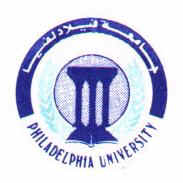 